ИЗБИРАТЕЛЬНАЯ КОМИССИЯ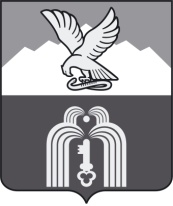 Мунициипального образованияГОРОДА-КУРОРТА ПЯТИГОРСКАП О С Т А Н О В Л Е Н И Е11 июля 2016 г.                                                                                             № 18/80г. ПятигорскО приостановлении полномочий члена избирательной комиссии муниципального образования города-курорта Пятигорска с правом решающего голоса Дудаевой Ирины Анатольевны В соответствии с подпунктом «л» пункта 1 и пунктом 7 статьи 29 Федерального закона «Об основных гарантиях избирательных прав и права на участие в референдуме граждан Российской Федерации», руководствуясь Методическими рекомендациями о порядке формирования территориальных избирательных комиссий, избирательных комиссий муниципальных образований, окружных и участковых избирательных комиссий, утвержденными постановлением Центральной избирательной комиссии Российской Федерации от 17 февраля 2010 года № 192/1337-5,Избирательная комиссия муниципального образования города-курорта Пятигорска  ПОСТАНОВЛЯЕТ:Приостановить полномочия члена избирательной комиссии муниципального образования города-курорта Пятигорска с правом решающего голоса Дудаевой Ирины Анатольевны до момента утраты Травневым Данилом Николаевичем статуса кандидата в депутаты Думы города Пятигорска пятого созыва по многомандатному избирательному округу № 11 на выборах депутатов Думы города Пятигорска пятого созыва 18 сентября 2016 года в соответствии с пунктом 5 статьи 41 Федерального закона «Об основных гарантиях избирательных прав и права на участие в референдуме граждан Российской Федерации».Направить копию настоящего постановления в избирательную комиссию Ставропольского края. Председатель                    							 А.В. Пышко                                                          Секретарь										 Е.Г. Мягких                                                                                                  